               Управление Пенсионного фонда в Московском районе  Санкт-Петербурга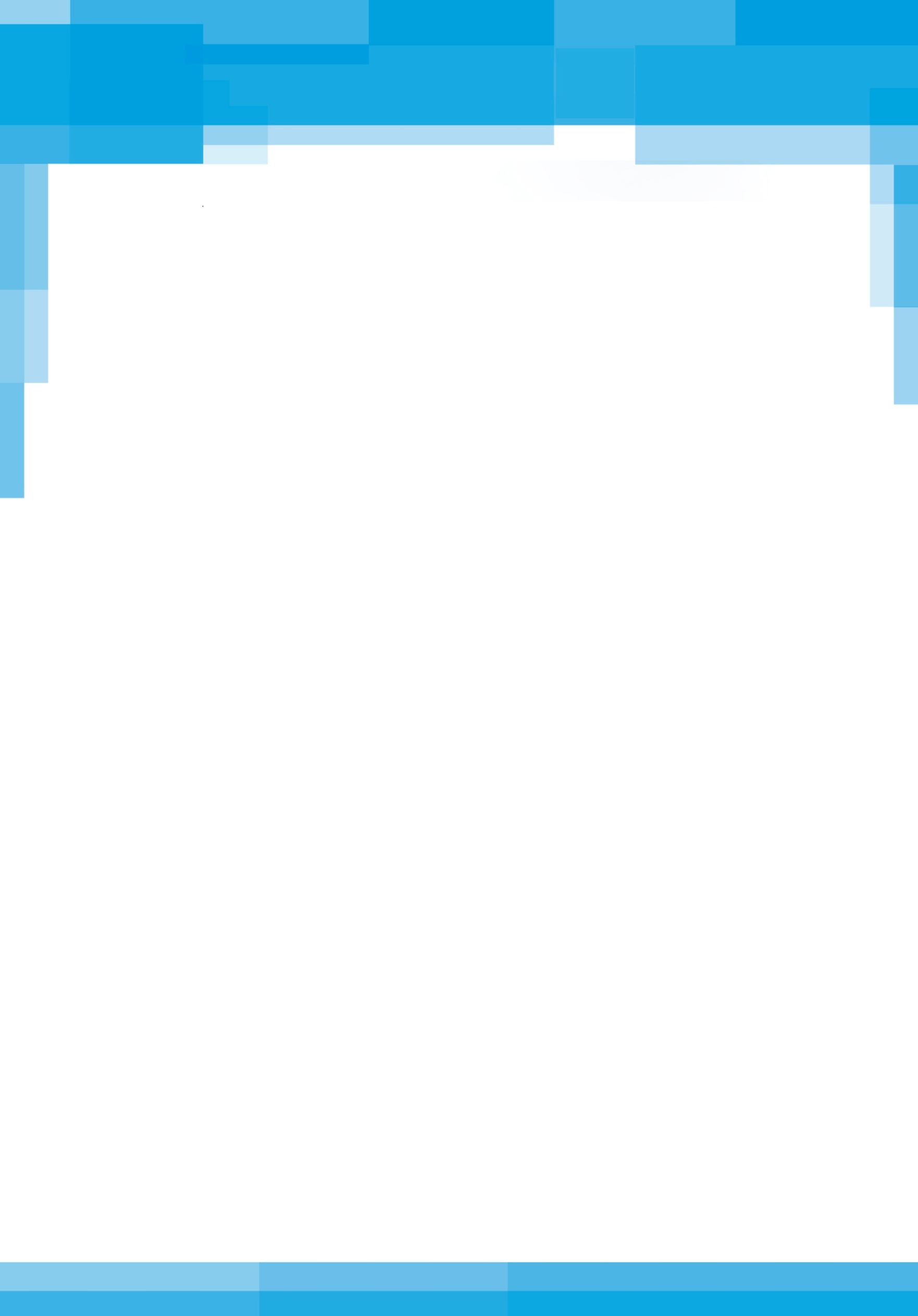 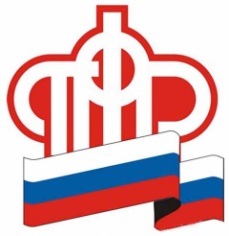 Федеральная социальная доплата: только для неработающих пенсионеров22.06.2017 Устраиваясь на работу, многие пенсионеры думают, что выплата федеральной социальной доплаты (ФСД) будет продолжена, но это не так. ФСД к пенсии устанавливается только неработающим пенсионерам, если общая сумма их материального обеспечения не достигает величины прожиточного минимума, установленного в субъекте Российской Федерации, в котором проживает пенсионер.Величина прожиточного минимума пенсионера  для расчета ФСД к пенсии в 2017 году составляет: в Санкт-Петербурге -  8 668 рублей;в Ленинградской области -  8 503 рубля.Напоминаем, право на ФСД утрачивают работающие пенсионеры и пенсионеры, занимающиеся предпринимательской деятельностью, а также студенты (получающие пенсию), отчисленные из учебных заведений либо перешедшие на заочную форму обучения и студенты, которые устраиваются в период обучения на работу. Пенсионеры, получающие федеральную социальную доплату, обязаны безотлагательно проинформировать обо всех произошедших изменениях в территориальный орган ПФР, который осуществляет данную выплату.* Все излишне выплаченные суммы ФСД к пенсии будут  взысканы Пенсионным фондом в добровольном или судебном порядке.*** Правила обращения за федеральной социальной доплатой к пенсии, её установления и выплаты», утвержденные Приказом Министерства труда и социальной защиты Российской Федерации от 7 апреля 2017 года № 339н **Федеральный закон от 17 декабря 2001 года № 173-ФЗ «О трудовых пенсиях в Российской Федерации»